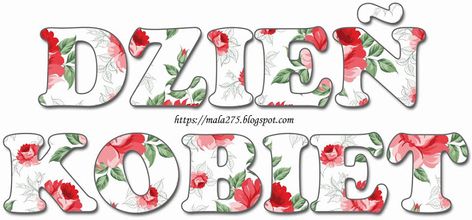 Kobieto, królowo, szatanie, aniele, 
Motylu, głazie, kwiecie,
Duchu z niebios w ludzkim ciele,
Nie ze świata, a na świecie.
Niepoznana, niepojęta,
Odmienna i jednakowa,
I słaba, i nieugięta,
Niewolnica i królowa.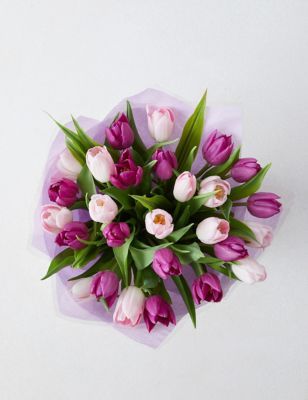 - Józef Ignacy KraszewskiZ bukietem róż nie mogę przyjść,by złożyć Ci życzenia, więc wyzywam los i proszę go,by spełnił Twe marzenia!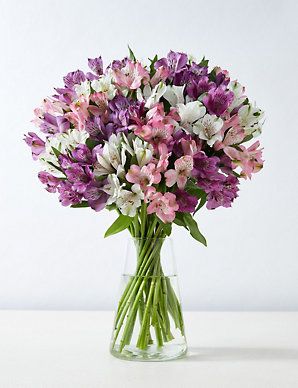 Serdeczne życzenia wszystkim Kobietom składa Samorząd Uczniowski